  ПРОЕКТ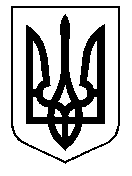 ТАЛЬНІВСЬКА РАЙОННА РАДАЧеркаської областіР  І  Ш  Е  Н  Н  Я___________                                                                                     № __________Про внесення змін до рішення районної ради від 21.12.2017 № 20-8/VII „Про  затвердження  структури  та  граничної чисельності Тальнівської центральної районної лікарні»Відповідно до пункту 20 частини 1 статті 43, статтей 44, 59, 60 Закону України „Про місцеве самоврядування в Україні“, статтей 8, 16 Закону України „Основи законодавства України про охорону здоров’я“, постанови Кабінету Міністрів України від 17.02.2010 №208 “Деякі питання удосконалення системи охорони здоров’я”, наказу МОЗ від 25.02.2008 № 102 «Про функціонування кабінетів «Довіра»», враховуючи подання райдержадміністрації, районна рада ВИРІШИЛА:Внести зміни до рішення  районної ради  від 21.12.2017 №20-8/VII «Про затвердження структури та граничної чисельності Тальнівської центральної районної лікарні ”, виклавши додаток  до рішення про „Структуру та граничну чисельність Тальнівської центральної районної лікарні в  новій  редакції (додається).Контроль за виконанням рішення покласти на постійні комісії районної ради з питань комунальної власності, промисловості та регуляторної політики  і з питань бюджету та економічного розвиткуГолова районної  ради                                                                        В. ЛюбомськаПРОЕКТ                                                                                     Додаток 1до рішення районної радивід 21.12.2017 № 20-8/VII                                                                                                (в редакції  рішення  від_______№________)Структура та чисельність працівників Тальнівської центральної районної лікарні в новій редакції20401, Черкаська область, Тальнівський район, М. Тальне, вул.. Небесної Сотні,65аКеруючий  справами                                                                          				    В.Карпук№п/пНазва структурного підрозділуКількість                     Апарат управління1.Головний лікар12.Заступник головного лікаря з організаційно методичної роботи13.Заступник головного лікаря з медичної частини14.Заступник головного лікаря по експертизі тимчасової непрацездатності15.Заступник головного лікаря з економічних питань16Інженер17.завідувач господарством0,58.Економіст з праці19.Економіст з фінансової роботи110.Головний бухгалтер111.бухгалтер412.Інженер з охорони праці 113.Старший інспектор відділу кадрів114.Інспектор відділу кадрів115.Завідувач центральним складом116.касир117.Начальник матеріально технічного забезпечення0,2518.Фахівець з питань цивільного захисту1Всього посад19,75Господарча служба1.Секретар друкарка12.Монтажник санітарно технічних систем13.Оператор котельні8,54.Слюсар з експлуатації та ремонту газового устаткування15.Слюсар з обслуговування теплових мереж16.Слюсар з ремонту устаткування котельні17.Слюсар КІПІА18.Слюсар ремонтник1,59.Теплотехнік110.Тесляр1,2511.Сторож7,512.Агент з постачання113.Апаратчик  хімводоочищення114.Підсобний робітник215.Прибиральник виробничих приміщень котельні116.Швачка117.Прибиральник території118.Машиніст з прання та ремонту319.Газоелектрозварник120.Електромонтер з ремонту та обслуговування1,7521.Кухонний робітник322.Кухар323.Водії7,75Всього52,25                Загально лікарняний персонал1.Практичний психолог12.Головна медична сестра13.Сестра медична анастезиста24.Сестра медична з дієтичного харчування15.Молодша медична сестра (санітарка стерилізаційної)26.Сестра господиня1Всього8Патологоанатомічне відділення1.Завідувач відділенням лікар патологоанатом0,752.лікар патологоанатом0,253.Лаборант24.Молодша медична сестра (санітарка)1Всього4Аптека1.Завідувач аптекою провізор12.Фармацевт13.Фасувальник медичних виробів14.Молодша медична сестра (санітарка)2Всього5Інформаційно аналітичний відділ1.Завідувач відділенням12.Лікар статистик0,53.Лікар методист14.Статистик медичний2,55.фельдшер16.Оператор комп’ютерного набору2Всього8Клініко діагностична лабораторія1.Завідувач відділенням12.Лікар лаборант0,253.Біолог1,254.Лаборант95.Фельдшер лаборант16.Молодша медична сестра (санітарка)2Всього14,5Відділення променевої діагностики1.Завідувач відділенням12.Лікар з ультразвукової діагностики1,253.Лікар рентгенолог  (флюорографа)0,254.Рентген лаборант45.Сестра медична ультразвукової діагностики16.Молодша медична сестра (санітарка)2Всього9,5Приймальне відділення1.Сестра медична5,252.Молодша медична сестра (санітарка)2,53.Ліфтер2Всього9,75Стоматологічне відділення1.Завідувач відділенням12.Зубний лікар13.Лікар стоматолог24.Лікар стоматолог  - терапевт35.Лікар стоматолог  стомат к-ту  с. Мошурів16.Лікар стоматолог  стомат к-ту  с. Тальянки17.Сестра медична48.Сестра медична  с.Мошурів0,759.Сестра медична  с.Тальянки110.Молодша медична сестра ( санітарка)4Всього18,75Поліклінічне відділення1.Завідувач відділенням12.Лікар невропатолог23.Лікар акушер - гінеколог2,254.Лікар нарколог15.Лікар хірург16.Лікар ендоскопіст17.Лікар кардіолог18.Лікар дерматовенеролог29.Лікар ортопед - травматолог110.Лікар отоларинголог1,2511.Лікар ендокринолог112.Лікар уролог113.Лікар інтерн714.Лікар КІЗ0,515.Лікар функціональної діагностики0,516.Лікар онколог117.Лікар офтальмолог218.Лікар психіатр119.Лікар терапевт120.Лікар фтизіатр1 Всього лікарів29,51.Старша сестра медична12.Акушерка23.Фельдшер нарколога14.Сестра медична20,75Всього середнього медичного персоналу24,751.Сестра господиня12.Реєстратор медичний4,53.Молодша медична сестра (санітарка)6,5Всього середнього медичного персоналу12,0Всього по відділенню66,25Кабінет «Довіра»1.Лікар інфекціоніст к-ту «Довіра»12.Сестра медична1Всього:2Фізіотерапевтичне відділення1.Завідувач відділенням0,52.Лікар фізіотерапевт0,53.Старша сестра медична14.Сестра медична з фізіотерапії4,255.Сестра медична з масажу36.Сестра медична  з лікувальної фізкультури1,257.Молодша медична сестра (санітарка)2Всього12,5Акушер гінекологічне відділеня1.Завідувач відділенням12.Лікар акушер гінеколог13.Лікар акушер гінеколог для надання екстреної допомоги2,754.Старша акушерка15.Акушерка5,256.Сестра медична  для новонароджених5,257.Сестра медична  палатна ( гінекологічних палат)5,258.Сестра медична операційна19.Сестра медична операційна з надання екстреної допомоги110.Сестра медична (процедурного к-ту)111.Сестра медична (перев’язувального к-ту)0,2512.Молодша медична сестра (санітарка палатна)11,513.Молодша медична сестра (санітарка операційна екстреної допомоги)114.Молодша медична сестра (санітарка прибиральниця)115.Молодша медична сестра (санітарка буфетниця)216.Сестра господиня1Всього41,25Інфекційне відділення1.Завідувач відділенням12.Лікар інфекціоніст0,253.Старша сестра медична14.Сестра медична (палатна)85.Сестра господиня16.Молодша медична сестра (санітарка палатна)5,57.Молодша медична сестра (санітарка буфетниця)1Всього17,75Педіатричне відділення1.Завідувач відділенням12.Лікар педіатр0,53.Лікар педіатр - неонатолог14.Старша сестра медична15.Сестра медична  (маніпуляційного к-ту)0,56.Сестра медична  (палатна)6,57.Сестра господиня18.Молодша медична сестра (санітарка палатна)59.Молодша медична сестра (санітарка буфетниця)1Всього17,5Терапевтичне відділення1.Завідувач відділенням12.Лікар терапевт1,253.Лікар невропатолог14.Старша сестра медична15.Сестра медична  (маніпуляційного к-ту)26.Сестра медична  (палатна)147.Сестра господиня18.Молодша медична сестра (санітарка палатна)99.Молодша медична сестра (санітарка буфетниця)210.Молодша медична сестра (санітарка прибиральниця)1Всього33,25Хірургічне відділення1.Завідувач відділенням12.Лікар хірург0,753.Лікар хірург  для надання екстреної допомоги2,754.Лікар ортопед - травматолог0,55.Лікар ортопед – травматолог для надання екстреної допомоги1,56.Старша сестра медична17.Сестра медична  (палатна) 5,258.Сестра медична операційна19.Сестра медична операційна з надання екстреної допомоги210.Сестра медична операційна ( служби переливання крові)211.Сестра медична (процедурного к-ту)212.Сестра медична (перев’язувального к-ту)113.Молодша медична сестра (санітарка палатна)514.Молодша медична сестра (санітарка операційна екстреної допомоги)115.Молодша медична сестра (санітарка операційна)116.Мол Молодша медична сестра (санітарка одша медична сестра (санітарка буфетниця)117.Молодша медична сестра (санітарка перев’язувального к-ту)118Молодша медична сестра (санітарка служби переливання крові)119.Сестра господиня1Всього31,75Відділення анестезіології з ліжками інтенсивної терапії1.Завідувач відділенням12.Лікар анестезіолог4,253.Старша сестра медична0,54.Сестра медична (палатна)5,255.Сестра господиня0,56.Молодша медична сестра (санітарка палатна)5Всього16,5Всього посад по центральній районній лікарні388,25В тому числі:Лікарняних посад78,5Середнього медичного персоналу145,75Молодшого медичного персоналу80,0Іншого медичного персоналу84,0